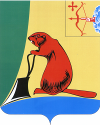 ТУЖИНСКАЯ РАЙОННАЯ ДУМАКИРОВСКОЙ ОБЛАСТИРЕШЕНИЕпгт ТужаО внесении изменения в решение Тужинской районной Думы от 10.11.2016 № 4/21 В соответствии с частью 2 статьи 5 Закона Кировской области от 08.07.2008 № 257-ЗО «О гарантиях осуществления полномочий депутата, члена выборного органа местного самоуправления, выборного должностного лица местного самоуправления в Кировской области» (с изменениями от 05.10.2017 № 97-ЗО), Тужинская районная Дума РЕШИЛА:Внести в Положение о порядке обращения за ежемесячной доплатой к страховой пенсии по старости (инвалидности), назначения, перерасчета и выплаты доплаты к страховой пенсии лицам, замещавшим муниципальные должности Тужинского муниципального района, утвержденное решением Тужинской районной Думы 10.11.2016 № 4/21 «Об утверждении Положения о порядке обращения за ежемесячной доплатой к страховой пенсии по старости (инвалидности), назначения, перерасчета и выплаты доплаты к страховой пенсии лицам, замещавшим муниципальные должности Тужинского муниципального района» (с изменениями от 23.11.2016 № 5/37, от 06.02.2017 № 8/59) (далее – Положение) следующее изменение:В пункте 3.1. раздела 3 Положения после слов «Кировской области» дополнить словами «и в этот период достигшие пенсионного возраста или потерявшие трудоспособность,». Настоящее решение вступает в силу со дня его официального опубликования в Бюллетене муниципальных нормативных правовых актов органов местного самоуправления Тужинского муниципального района Кировской области и распространяется на правоотношения, возникшие с 29 марта 2017 года.Глава Тужинскогомуниципального района		Е.В. ВидякинаПредседатель Тужинскойрайонной Думы 				Е.П. Оносов08.12.2017№19/140